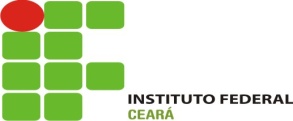 EFEITO FOTOELÉTRICOO que se pretende:► Determinar a função trabalho dos materiais contidos no simulador do efeito fotoelétrico:  https://phet.colorado.edu/pt/simulation/legacy/photoelectric Conceitos relacionados: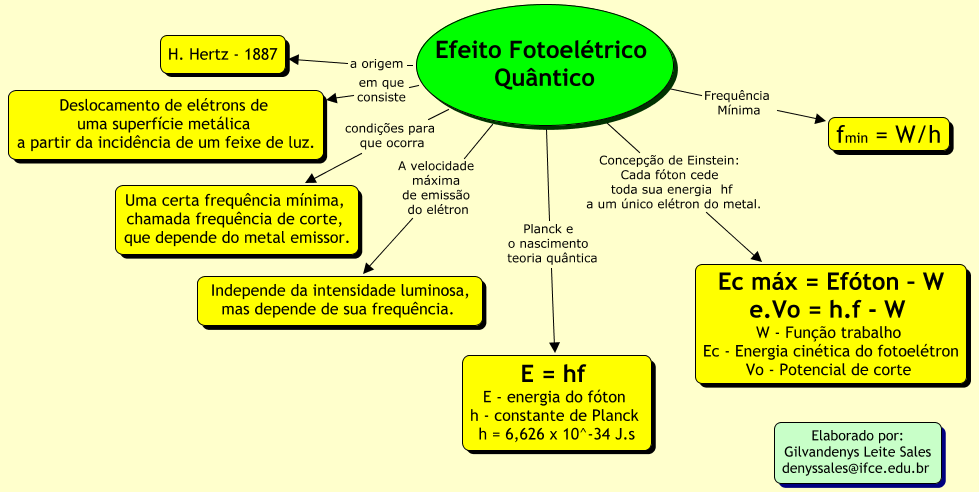 Fundamentação teórica INTRODUÇÃOO efeito fotoelétrico ocorre quando uma placa metálica é exposta a uma radiação eletromagnética de alta frequência, por exemplo, um feixe de luz, e este arranca elétrons da placa metálica. Isso acontece por que o fóton transmite energia ao elétron.Parte dessa energia é usada para arrancar o elétron do átomo do metal correspondente. O que sobra é verificada pela energia de saída do elétron (energia cinética) através da seguinte equação:EM TERMOS MATEMÁTICO:EC = E – A      onde E = h.f   e  A é o valor mínimo necessário que o elétron mais energético do metal necessita para sair. É conhecida como função trabalho do material.Exemplo: Determine a energia cinética máxima dos fotoelétrons se a função trabalho do material é de 2,3 eV e a frequência da radiação é de 3,0x1015 Hz.Resposta; E = hf = (4,13x10-15).(3,0x1015) =  12,39 eV     e A = 2,3 eV Logo, Ec = 12,39 eV - 2,3 eV = 10,09 eV (energia cinética)Como existe uma energia mínima A (função trabalho) logo existirá uma frequência (f) mínima. É chamada frequência de corte é dado por:fc  onde A é função trabalho e h é constante de Planck  Exemplo: Determine a frequência de corte para o tungstênio (A = 4,5 eV).Resposta: fc  = 1,09x1015 HzDETERMINAR A FUNÇAO TRABALHO DO MATERIAL 	Como:  EC = E – A , logo se consideramos a energia cinética Ec = 0 (iminência do elétron sair) temos :EC = E – A = 0   assim A = E = h.f, onde f é a frequência mínima para ocorre o efeito fotoelétrico. Lembre-se que: Então     Onde  é o comprimento máximo de onda para que ocorra o efeito fotoelétrico (eminência do acontecimento). E  é a velocidade da luz no vácuo ( 3x108 m/s )A SIMULAÇÃO DO EFEITO FOTOELÉTRICO A simulação encontra-se no endereço eletrônico:  https://phet.colorado.edu/pt/simulation/legacy/photoelectric . Na opção target (canto supeior direito) é possível variar o tipo de material que será bombardeado por radiação cuja a intensidade é calibrada na opção intensidade. Vale destacar que essa intensidade é registrada em função do comprimento de onda λ dado em manômetros (ver figura abaixo).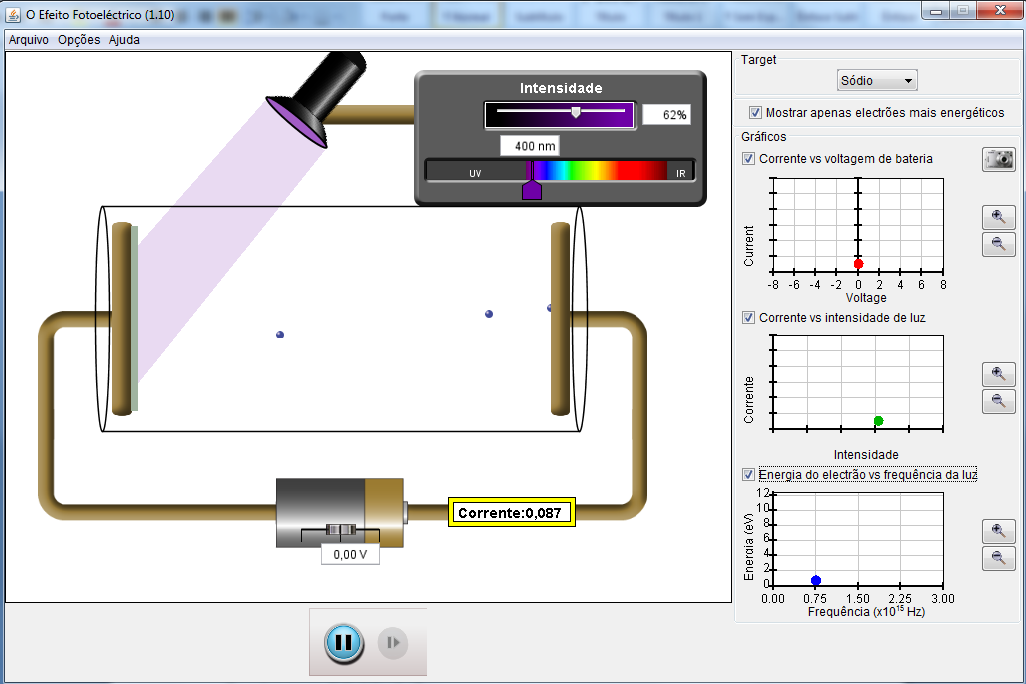 ATIVIDADEPara cada material disponível na simulação, calcule sua correspondente função trabalho. Para tanto, é necessário varia a intensidade da radiação até descobrir o comprimento de onda máximo de iminência do efeito fotoelétrico (registre os valores na tabela abaixo).Calcule o valor da função trabalho, em eV, de cada material a partir dos comprimentos de ondas obtidos na questão anterior. MATERIALCOMPRIMENTO DE ONDA (λ) 10-9 m(Na)(Zn) (Cu) (Pt)(Ca)(Mg)